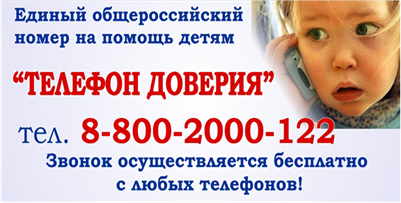 ЕДИНЫЙ ОБЩЕРОССИЙСКИЙ ТЕЛЕФОН ДОВЕРИЯ ДЛЯ ДЕТЕЙ, ПОДРОСТКОВ И ИХ РОДИТЕЛЕЙ 8-800-2000-122РАБОТАЕТ с 1 СЕНТЯБРЯ 2010 ГОДАОбратиться можноКРУГЛОСУТОЧНОАНОНИМНО БЕСПЛАТНОС любого мобильного или стационарного телефона.ПРИНЦИПЫ РАБОТЫ:1. Набираете номер.2. Происходит определение региона, из которого звонят.3. Звонок переадресуется в службу вашего региона.4. Если линия занята, звонок переадресуется во вторую службу этого региона и т.д., пока не ответит психолог.5. В службе телефона доверия работают прошедшие специальную подготовку психологи-консультанты.6. Их главная задача — снять остроту психоэмоционального напряжения, переживаний, которые испытывает звонящий в данный момент, и уберечь юного или взрослого собеседника от опрометчивых и опасных поступков.Справка:*Сейчас к единому номеру подключено 227 организаций в 83 субъектах РФ, в том числе в Ярославской области. *В 66 регионах он работает в круглосуточном режиме. *На телефон доверия чаще обращаются дети и подростки – почти 60% звонков. *Родители составляют чуть более 11%, остальные – это педагоги, воспитатели и неравнодушные люди.